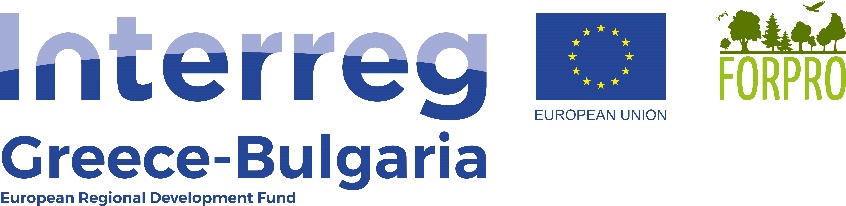 ΦΥΛΛΟ ΣΥΜΜΟΡΦΩΣΗΣ ΤΕΧΝΙΚΩΝ ΠΡΟΔΙΑΓΡΑΦΩΝΤΜΗΜΑ 2 «Προμήθεια και τοποθέτηση ηλεκτρονικού και ηλεκτρολογικού εξοπλισμού του Κέντρου Ενημέρωσης»Πίνακας Αναλυτικών Τεχνικών Προδιαγραφών – Φύλλο ΣυμμόρφωσηςΠίνακας Αναλυτικών Τεχνικών Προδιαγραφών – Φύλλο ΣυμμόρφωσηςΠίνακας Αναλυτικών Τεχνικών Προδιαγραφών – Φύλλο ΣυμμόρφωσηςΠίνακας Αναλυτικών Τεχνικών Προδιαγραφών – Φύλλο ΣυμμόρφωσηςΠίνακας Αναλυτικών Τεχνικών Προδιαγραφών – Φύλλο ΣυμμόρφωσηςΠίνακας Αναλυτικών Τεχνικών Προδιαγραφών – Φύλλο ΣυμμόρφωσηςΠίνακας Αναλυτικών Τεχνικών Προδιαγραφών – Φύλλο ΣυμμόρφωσηςΠίνακας Αναλυτικών Τεχνικών Προδιαγραφών – Φύλλο Συμμόρφωσηςα/αΠροδιαγραφήΠροδιαγραφήΠροσφοράΠροσφοράΠροσφοράΠροσφοράα/αΠεριγραφήΥποχρ/κή απαίτησηΑπάντηση προμηθευτήΠαραπομπή σε τεχνικό φάκελο/τεκμηρίωσηΠαρατ/σεις1Media Player, Media StreamingΝΑΙΕπεξεργαστής:  4 πυρήνες (64bit)ΝΑΙΚάρτα Γραφικών:  4 πυρήνεςΝΑΙΜνήμη:  2GBΝΑΙΣκληρός Δίσκος: 8GB eMMCΝΑΙΣυνδεσιμότητα: 802.11ac 2x2 MIMO Dual-Band WiFi (2.4GHz / 5.0GHz), Bluetooth 4.2ΝΑΙΛειτουργικό: AndroidΝΑΙΈκδοση λειτουργικού: Android 8.1 ή νεότεροΝΑΙΥποστήριξη γλώσσας: ΠαγκόσμιαΝΑΙΈξοδος Video: 4KΝΑΙΈξοδος Ήχου: DOLBY/DTSΝΑΙΘύρες: τουλάχιστον 1x HDMI 2.0a, 1x USB 2.0, 1x Audio OutΝΑΙΥποστηριζόμενα Αρχεία Βίντεο: RMOV, AVI, MKV, TS, MP4ΝΑΙΥποστηριζόμενα Αρχεία Ήχου: MP3, AAC, FLAC, OGGΝΑΙΠεριεχόμενα συσκευασίας: Remote control, Εγχειρίδιο χρήσης, Τροφοδοτικό, Καλώδιο HDMI.ΝΑΙΕγγύηση:  1 έτος.ΝΑΙ2Ηχεία αυτοενισχυόμεναΤύπος συσκευής: Φορητό ηχείοΝΑΙΑριθμός ηχείων: 1ΝΑΙΑπόκριση συχνότητας: 20 Hz – 20 kHzΝΑΙΣυνολική ισχύς (W): ≥ 500 W PMPOΝΑΙΟνομαστική ισχύς (RMS): ≥ 50 WΝΑΙΑπόδοση: ≥ 71 dBΝΑΙSubwoofer: ΕνσωματωμένοΝΑΙBluetoothΝΑΙΕιδικά χαρακτηριστικά: Ραδιόφωνο FM, Συμβατό MP3, MP4, PC, DVD, TV, Laptop, Tablet PC, κινητά, ηλεκτρονικό πιάνο, κ.λπ.Έξοδος: 800 ± 30mV. Επιλογή της 2.1 / 5.1Nα διαθέτει τροχούς για να μεταφέρεται εύκολα όπως μια τσάντα τύπου trolleyΝΑΙΤηλεχειρισμός: ΝαιΝΑΙΤύπος μπαταρίας: Μπαταρία 12V 4.5 Amp ΧτισμένοΝΑΙΔιάρκεια ζωής μπαταρίας: ≥ 6hΝΑΙΒάρος: ≤ 12,00 KgrΝΑΙΝα περιλαμβάνει ασύρματο μικρόφωνοΝΑΙΕγγύηση κατασκευαστή: ≥ 2 έτηΝΑΙ3Blue Ray DVD – PlayerΕφαρμογές Διαδικτύου Άμεση Πρόσβαση στο InternetΝΑΙΣυνδεσιμότητα WLANΝΑΙDLNAΝΑΙBluetoothΝΑΙΑναπαραγωγή μορφή βίντεο: MKV, MPEG-1, MPEG2, MPEG4ΝΑΙΘύρες Ψηφιακή ομοαξονική έξοδοςΝΑΙHDMIΝΑΙUSBΝΑΙΔικτύου (RJ 45)ΝΑΙΕξοπλισμός 3DΝΑΙ4K ΚλιμάκωσηΝΑΙDLNAΝΑΙΉχου Dolby TrueHDΝΑΙDTS – HDΝΑΙΜέσα αναπαραγωγής: Βίντεο Blu-ray, BD-R, BD-RE, BD-ROM, DVD Video, DVD + R, DVD + RW, DVD + R DL, DVD + RW DL, DVD-R, DVD-R DL, DVD-RW, DVD-RW DL, CD ήχου, CD-R, CD-RWΝΑΙSACDΝΑΙ4Ακουστικά ΑσύρματαΣύνδεση: Ασύρματα (Bluetooth)ΝΑΙΤύπος ακουστικών: Headphones – On EarΝΑΙΧρήση: Για Επικοινωνία / ΜουσικήΝΑΙΈξοδος ήχου: ΣτερεοφωνικόςΝΑΙΕγγύηση: 2 έτηΝΑΙ5LED Wall, διαστάσεων 43''Τύπος συσκευής: Τηλεόραση UHD 4KΝΑΙΔιαγώνιος οθόνης (inch): 43 inchΝΑΙΤύπος οθόνης: FlatΝΑΙΠοιότητα εικόνας: UHD 4KΝΑΙSMART TV: ΝαιΝΑΙΛειτουργικό σύστημα: webOS Smart TVΝΑΙΕπεξεργαστής: ≥ 4 πυρήνεςΝΑΙΑνάλυση: 3840 x 2160 pixels ή καλύτεροΝΑΙΣυχνότητα Σάρωσης εικόνας: 50 HzΝΑΙΣύστημα βελτίωση εικόνας: Advanced Color Enhancer, True Color Accuracy, 4K Upscaler,ΝΑΙΑναλογία εικόνας: 16:9ΝΑΙΤεχνολογία LED: LCDΝΑΙHigh Dynamic Range (HDR): 4K Active HDRΝΑΙΤύπος υποδοχών: DVB-T, DVB-T2 (H.265), DVB-C, DVB-S2ΝΑΙΕνσωματωμένος δορυφορικός δέκτης: ΝαιΝΑΙΕιδικά χαρακτηριστικά: BLU Type (Τύπος Οπίσθιου Φωτισμού) : Direct, TM100, 4K@60P, 10bit, 4K@60P, 10bit, 9 Picture modes (Vivid, Standard, Eco, Cinema, Sports, Game, HDR Effect, (ISF)Expert(Bright Room), (ISF)Expert(Dark Room)), Audio Codec : AC4, AC3(Dolby Digital), EAC3, HE-AAC, AAC, MP2, MP3, PCM, DTS, DTS-HD, DTS Express, WMA, apt-X, Λειτουργίες AI : ThinQ, Intelligent Voice Recognition, Speech to Text, LG Voice Search, AI UX, AI Home, Intelligent Edit, Home Dashboard, Auto Device Detection (αυτόματη αναγνώριση συσκευών), Smart Speaker Compatible, CI+ 1.4ΝΑΙΣυμβατό με εφαρμογή: ΝαιΝΑΙΙσχύς ηχείων:  20 WΝΑΙΛειτουργίες ήχου: Simultaneous Audio Output, DTS Virtual:X, Adaptive Sound Control, One Touch Sound Tuning, DTS Virtual:X/Ultra Surround, Clear Voice III, LG Sound Sync, Auto Notification (Bluetooth easy paring), Bluetooth Audio Playback, DTS DecoderΝΑΙΗχητικό σύστημα: 2.0 κανάλια, Down FiringΝΑΙΣυνδέσεις: 3 x HDMI 2.0 (Rear)/2 (Side), Simplink (HDMI CEC), eARC / ARC (Audio Return Channel), ARC (HDMI 2), 2 x USB 1 (Rear)/1 (Side), LAN (Rear), Component : (Rear, Component in/AV in common Composite In (AV) (Rear, Component in/AV in common), CI Slot (Side), 2 x RF In (Rear, RF/Sat), SPDIF (Optical Digital Audio Out) (Rear)ΝΑΙΑριθμός υποδοχών HDMI: ≥ 3ΝΑΙΔυνατότητα διαδικτύου: ΝαιΝΑΙΛειτουργίες διαδικτύου: Quick Access, Universal Control, 360° VR Play, Audio Guidance (Text To Speech), LG Content Store, DIAL, Web Browser, Music Player, Mobile TV On, Wi-Fi TV On, Bluetooth Low Energy On, Network File Browser, Block access to harmful siteΝΑΙWLAN: ΝαιΝΑΙΣυμβατό με: Apple HomePod, Mobile Connectivity, Screen Share, LG TV Plus App, Smart ThinQ AppΝΑΙΕγγύηση κατασκευαστή:  2 έτηΝΑΙ6Προβολέας LaserΤύπος Προβολέα: 3LCD LaserΝΑΙΕγγενή Ανάλυση: 1280 x 800 ή καλύτερηΝΑΙΜέγιστη Ανάλυση: 1280 x 800 ή καλύτερηΝΑΙΦωτεινότητα σε Lumens:  2000ΝΑΙΛόγος Αντίθεσης: 2.500.000 : 1ΝΑΙΦορμά Εικόνας: 16:10ΝΑΙZoom: 1.5ΝΑΙΕστίαση: ManualΝΑΙΑπόσταση Προβολής (m): 1.4 – 6.3ΝΑΙΜέγεθος Εικόνας (m): 0.76 – 3.38ΝΑΙΕπίπεδο Θορύβου σε db: ≤ 34ΝΑΙΕπίπεδο Θορύβου σε db Eco Mode: 22ΝΑΙHDMI: 1ΝΑΙDigital keystone: Horizontal & VerticalΝΑΙΔικτύωση: να υποστηρίζεταιΝΑΙΚατανάλωση ενέργειας σε λειτουργία: ≤ 170 WattΝΑΙΚατανάλωση ενέργειας σε αναμονή: ≤ 0.30 WattΝΑΙΣυμπεριλαμβάνονται: Cable cover, HDMI Cable Clamp, Καλώδιο ηλεκτρικού ρεύματος, Τηλεχειρισμός με μπαταρίες, User`s Manual SetΝΑΙΕγγύηση Προμηθευτή: 5 έτηΝΑΙ7Μεταλλικές βάσεις  (Βάσεις Τηλεόρασης)Ίντσες: 13" - 65"ΝΑΙΓια βάρος έως: 30 kgΝΑΙΚλίση: ΥποστηρίζεταιΝΑΙΔιάκενο Vesa (mm): 400 x 400ΝΑΙΕπιπλέον: Με διπλό βραχίονα, περιστροφή 180 μοίρες, κλίση 0-15 μοίρες, μέγιστη ανοχή κλίσης 4 μοίρεςΝΑΙΕγγύηση Προμηθευτή: ≥ 2 έτηΝΑΙ8Υπολογιστής ταμπλέτα 10,1''Οθόνη: Πολλαπλής αφής με διάσταση τουλάχιστον 10.1" IPS με ανάλυση 1920 x 1200 pixels.ΝΑΙΕπεξεργαστής: 8 πυρήνες, ≥ 1,8 GHz.ΝΑΙΚάρτα γραφικών: Qualcomm Adreno 506.ΝΑΙΜνήμη: ≥ 3 GB RAM.ΝΑΙΧωρητικότητα: ≥ 32 GB ROMΝΑΙWebcam: 5.0 MP (πίσω με αυτόματη εστίαση), 2.0 MP (εμπρός χωρίς αυτόματη εστίαση) ή καλύτερο.ΝΑΙΣυνδεσιμότητα: 1 x USB 2.0 type C, audio combo jack, 2 pogo pins για φόρτιση, 1 x MicroSD card slot(έως 256GB).ΝΑΙΑσύρματη επικοινωνία: Wi-Fi (802.11 a/b/g/n/ac) dual-band (2.4GHz & 5GHz), Bluetooth 4.2.ΝΑΙΠρόσθετα χαρακτηριστικά: Ενσωματωμένα 2 ηχεία με Dolby Atmos και μικρόφωνο, GPS, GLONASS, Beidou, G-Sensor, Fm-Radio.ΝΑΙΜπαταρία: πολυμερών ιόντων Λιθίου, > 4.500 mAhΝΑΙΛειτουργικό: Android 8 (Oreo) ή νεότερο με Google Play Store.ΝΑΙΕγγύηση: ≥ 2 χρόνιαΝΑΙ